Обзор рынков коммерческой и жилой недвижимости, а так же земельных участков в Республике Крым по состоянию на I квартал 2019 года.ОПИСАНИЕ РЕГИОНА.Республика Крым представляет собой субъект Российской Федерации, входящий в состав Южного федерального округа. Республика образована 18 марта 2014 года на основании договора о принятии в состав России независимой суверенной Республики Крым, провозглашённой в территориальных пределах административных единиц Украины - Автономной Республики Крым и Севастополя. Столица Республики Крым - город Симферополь. Республика Крым входит в состав Южного федерального округа и состоит из 25 административно-территориальных образований, в том числе из 14 районов (с преимущественно сельским населением), 11 городов республиканского подчинения, в границах которых с подчинёнными им населёнными пунктами созданы муниципальные образования - городские округа (с преимущественно городским населением). Всего в Республике Крым 1019 населённых пунктов, в том числе: 16 городов, 56 поселков городского типа и 947 сел и поселков.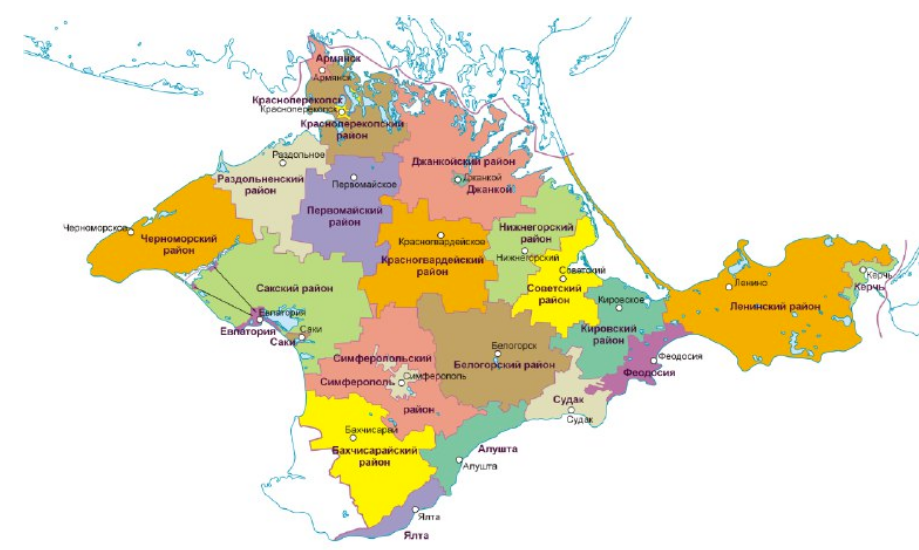 Население. По данным статистики, численность постоянного населения республики на 1 октября 2018 года составляла 1 913 300 человек.Географическое положение. С запада и юга Крым омывают воды Черного моря, с востока и северо-востока – Азовского моря. На севере полуостров соединяется с материком узким Перекопским перешейком. Максимальная протяженность Крыма с севера на юг – 180 км, с запада на восток – 360 км. Общая протяженность границ Крыма более – 2500 км. Площадь – 26,1 тысяч кв. км. Крым расположен в пределах 44°23' (мыс Сарыч) и 46°15' (Перекопский ров) северной широты, 32°30' (мыс Карамрун) и 36°40' (мыс Фонарь) восточной долготы.Климат. Крым занимает пограничное положение между умеренным и субтропическим географическими поясами. Здесь выделяют северную (степную), предгорную, горную, южнобережную, и керченскую зоны.Климат северной части Крыма умеренно-континентальный с мягкой малоснежной зимой (средняя температура января 10,2 °С) и жарким летом (средняя температура июля 24 °С).Крымские горы, препятствующие проникновению на Южный берег Крыма холодных масс воздуха с севера, и морской бриз формируют субтропический климат на юге с очень жарким летом (средняя температура июля 24 °С) и мягкой зимой (средняя температура января около 4 °С). Осадков в западной части гор около 1000-1200 мм в год, на востоке полуострова 500-700 мм, на севере - 300-500 мм в год. Продолжительность солнечного сияния на курортах Крыма намного превышает уровень Ниццы, Сочи или Кисловодска и уж тем более средней полосы России.Достопримечательности. На территории республики свыше 11,5 тысяч памятников истории, культуры и архитектуры. В 2013 году Национальный заповедник «Херсонес Таврический» был внесен в список объектов Всемирного наследия ЮНЕСКО.В Крыму около 1,5 тыс. пещер, каждая из которых по-своему уникальна и красива. Все они наполнены галереями, коридорами, подземными озерами. Самая глубокая исследованная крымская полость – шахта Солдатская в горном массиве Караби-яйла (517m). А самая крупная из пещер – Кизил-Коба (Красная), расположенная в Симферопольском районе. Интересны для посещения туристов и другие крупные и популярные у экскурсантов пещеры, такие как Мраморная и Эмине-Баир-Хосар (Симферопольский район), Трехглазка (плато Ай-Петри) и Скельская. Спелеомаршруты, пролегающие по подземным коридорам пещер, оставляют у туристов захватывающие воспоминания на всю жизнь.Экономика. Экономика Крыма формировалась на основе особенностей природных и климатических особенностей полуострова. Крым располагает благоприятными природными предпосылками для развития сельского хозяйства, рекреационной отрасли и отдельных промышленных производств – добычи газа, железной руды, флюсовых известняков, строительных материалов, производства соды и бромистых соединений. Традиционно роль региона в территориальном разделении труда определяли машиностроение, пищевая промышленность, промышленность строительных материалов, производство зерна, подсолнечника, винограда, овощей, фруктов, а также курортное и портовое хозяйство. Такая специализация сложилась благодаря приморскому положению района, плодородным почвам и теплому климату, а также рекреационным ресурсам.В промышленном производстве Крыма ведущими отраслями являются машиностроение, металлообработка, пищевая (из которых приоритетными выступают плодоовощеконсервная, мясная, маслосыродельная и молочная, комбикормовая) и химическая промышленность.Особое место на полуострове занимает винодельческая промышленность. На территории Республики создано достаточно большое количество предприятий по производству высококачественных марочных вин. К наиболее крупным из таких можно отнести:ФГУП «ПАО «Массандра» (http://massandra.su) - одно из крупнейших предприятий Крыма по выращиванию винограда и производству высококачественных марочных вин, фруктов, и другой сельскохозяйственной продукции. АО «Завод шампанских вин «Новый Свет» - предприятие по производству игристого вина классическим французским бутылочным методом шампанизации, расположенное в посёлке Новый Свет, на юго-востоке Республики Крыма. ООО «Маглив» производит элитные коньяки по французской технологии, винные дистилляты и коньячный спирт, осуществляет выдержку коньячного спирта, кроме того производит и разливает вина, виноградную водку типа «Граппа» и коньяк.ЗАО Завод марочных вин и коньяков «Коктебель»; ООО «Агрофирма «Золотая Балка» (http://zbwine.ru);ООО Инкерманский завод марочных вин (http://inkerman.ru).На полуострове представлены все виды транспорта, в том числе железнодорожный, авиационный, автомобильный и морской. Значительная часть населения Крыма занята в туристической и курортной отраслях.СОЦИАЛЬНО-ЭКОНОМИЧЕСКОЕ РАЗВИТИЕ МУНИЦИПАЛЬНЫХ ОБРАЗОВАНИЙ РЕСПУБЛИКИ КРЫМ.Бюджетно-финансовая сфера. Общая сумма налоговых и неналоговых поступлений в местные бюджеты за 2018 год составила 14 193,98 млн. руб., что на 12,5% больше, чем за 2017 год. В среднем по республике уровень выполнения годовых плановых показателей по бюджетам городских округов и муниципальных районов за 2018 год составил 105%.Лидирует по уровню выполнения годовых плановых показателей Ленинский район (116,3%), самый низкий уровень отмечен в городском округе Феодосия (98,2%).Объем налоговых и неналоговых поступлений в местные бюджеты в расчете на душу населения в среднем по муниципальным образованиям составил 7416,9 руб./чел.Наиболее значительные объемы поступлений на одного жителя зафиксированы в городских округах Алушта (12193,7 руб./чел.), Саки (10 616,2 руб./чел.), Ялта (10 244,6 руб./чел.) и Судак (9490,1 руб./чел.).Наименьшая сумма поступлений в расчете на душу населения отмечается в Джанкойском районе (4253,4 руб./чел.).Уровень выполнения плановых показателей по расходам в среднем по городским округам и муниципальным районам составил 95,1%. Среди муниципальных образований данный показатель варьируется в диапазоне от 98,8% в городском округе Красноперекопск до 88,2% в городском округе Феодосия.Промышленность. В 2018 году отгружено продукции собственного производства, выполнено работ и услуг собственными силами крупных и средних организаций Республики Крым на общую сумму 120,3 млрд. руб., из них:- добыча полезных ископаемых – 9,5 млрд. руб., что на 16,9% выше уровня 2017 года;- обрабатывающие производства – 69,6 млрд. руб. (рост на 18,5%);- обеспечение электрической энергией, газом, паром; кондиционирование воздуха – 35,6 млрд. руб. (рост на 9,8%);- водоснабжение; водоотведение, организация сбора и утилизации отходов, деятельность по ликвидации загрязнений – 5,6 млрд. руб. (рост на 9,7%). 35,8% от общего объема отгруженной продукции приходится на городской округ Симферополь – 43,1 млрд. руб. Предприятиями добывающей промышленности Симферополя отгружено продукции на общую сумму 6,8 млрд. руб., что на 12,6% выше уровня 2017 года. Больше всего увеличили объем отгруженной продукции обрабатывающие производства в Ленинском районе (в 6,3 раза выше уровня 2017 года) и в городских округах Алушта (в 1,8 раза), Джанкой (в 1,5 раза и Судак (в 1,4 раза). В то же время снизился объем отгруженной продукции на обрабатывающих производствах в городских округах Феодосия (-31%), Керчь (-29,6%), Евпатория (-11,9%) и в Симферопольском районе (-1,9%). В сфере обеспечения электрической энергией, газом и паром; кондиционирования воздуха наибольшее увеличение отгрузки зафиксировано в Симферополе (+16,9% к уровню 2017 года), Феодосии (+11,0%) и Евпатории (+9,7%). По сфере водоснабжения, водоотведения и организации сбора и утилизации отходов, деятельности по ликвидации загрязнений наибольший рост к уровню 2017 года достигнут в таких городских округах, как Евпатория – на 21,3%, Ялта – на 19,2% и в Симферопольском районе – на 22,8%.Сельское хозяйство. По предварительным данным (с учётом корректировок по итогам Всероссийской сельскохозяйственной переписи 2016 года) за 2018 год в Республике Крым хозяйствами всех категорий произведено:- мяса (реализация скота и птицы на убой в живом весе) – 141,9 тыс. тонн, что на 7,6% больше чем за 2017 год;- молока – 213,1 тыс. тонн (рост на 1,6%);- яиц – 310,0 млн. штук (снижение на 8,8%). Больше половины мяса (62,0% от общего объема) произведено в двух районах республики - Джанкойском (45,7 тыс. тонн или 32,2% общего объема по РК) и Красногвардейском (42,3 тыс. тонн или 29,8% общего объема по РК). При этом, в сравнении с аналогичным периодом предыдущего года, объем производства мяса в ведущих районах увеличился на 19,3% и на 9,9% соответственно.Лидером по производству молока является Первомайский район – 46,5 тыс. тонн или 21,8% от общего объема по РК. Самый низкий объем производства молока среди муниципальных районов зафиксирован в Черноморском районе (5,4 тыс. тонн или 2,5% от РК). Объем производства молока увеличился в 3 районах (наибольший прирост в Красногвардейском районе – на 18,5%), сократился - в 11 районах (наибольшее снижение в Красноперекопском районе – на 9,5%).В 2018 году объем производства яиц в Республике Крым составил 310,0 млн. штук, при этом 70,8% всего объема производства приходится на 3 района: Красногвардейский (98,0 млн. штук или 31,6% от РК), Симферопольский (77,1 млн. штук или 24,9%) и Сакский (44,4 млн. штук или 14,3%). В 13 муниципальных районах наблюдается снижение производства яиц, больше всего в Сакском – на 35,1%, а в Красноперекопском районе сохранился уровень 2017 года.По предварительным данным по состоянию на 1 января 2019 года во всех категориях хозяйств поголовье скота и птицы составило:- крупный рогатый скот – 104,6 тыс. голов, что на 6,6% больше, чем на 1 января 2018 года;- свиньи – 128,1 тыс. голов (снижение на 2,5%);- птица – 5437,9 тыс. голов (снижение на 7,4%);- овцы и козы – 183,6 тыс. голов (снижение на 0,3%). Наибольшее количество крупного рогатого скота сосредоточено в Первомайском (13,5 тыс. голов или 12,9% общего количества по РК), в Ленинском (11,1 тыс. голов или 10,6%), в Джанкойском (10,6 тыс. голов или 10,1%). В 12 муниципальных районах республики наблюдается рост поголовья крупного рогатого скота в сравнении с началом 2018 года: от 2,6% в Нижнегорском районе до 19,8% в Черноморском районе. В Сакском и Красноперекопском районах зафиксировано снижение на 2,7% и 1,2% соответственно.64,6% поголовья свиней в республике сосредоточено в двух районах: Симферопольском – 34,7 тыс. голов (снижение на 1,2%) и Красногвардейском – 32,9 тыс. голов (рост на 2,1%). В 11 муниципальных районах наблюдается снижение поголовья свиней, при этом наибольшее снижение отмечается в Бахчисарайском и Кировском районах на 15,7% и 10,9% соответственно. В остальных муниципальных районах республики наблюдается рост поголовья. Наибольший рост отмечен в Первомайском районе на 10,1% в сравнении с началом 2018 года.Больше половины общего поголовья птицы в республике сосредоточено в двух районах: Красногвардейском – 2 млн. голов (удельный вес – 36,6%, снижение к 1 января 2018 года на 1,3%) и Джанкойском – 1,8 млн. голов (удельный вес – 33,4%, снижение к 1 января 2018 года на 8,5%).Уровень жизни населения. Среднемесячная начисленная заработная плата работников по организациям (без субъектов малого предпринимательства) в целом по Республике Крым в январе-ноябре 2018 года составила 31 391 руб., что на 13,0% выше уровня января-ноября 2017 года. Уровень среднемесячной заработной платы выше, чем в среднем по Республике Крым, зарегистрирован в 3 регионах: в Черноморском районе – 40 221 руб. (на 28,1% выше, чем по РК), в городских округах Симферополь – 36 525 руб. (на 11,6% выше, чем по РК) и Ялта – 32 468 руб. (на 3,4% выше, чем по РК). Самая низкая среднемесячная заработная плата зафиксирована в Джанкойском районе – 21 277 руб. (на 32,2% ниже среднего значения по РК). Во всех муниципальных образованиях республики наблюдается рост среднемесячной заработной платы в сравнении с анализируемым периодом прошлого года. Значительный прирост отмечается в Белогорском (+21,7%) и Красногвардейском (+16,6%) районах, а также в городских округах Армянск (+18,0%) и Феодосия (+16,9%).Уровень зарегистрированной безработицы по Республике Крым на 1 января 2019 года составил 0,5%. Самый низкий уровень зафиксирован в городских округах Ялта (0,18%) и Симферополь (0,15%), самый высокий – в Раздольненском районе (2,07%).ОБЗОР РЫНКОВ КУПЛИ-ПРОДАЖИ И АРЕНДЫ КОММЕРЧЕСКОЙ НЕДВИЖИМОСТИ В ГОРОДЕ СИМФЕРОПОЛЬ И ДРУГИХ ГОРОДАХ РЕСПУБЛИКИ КРЫМ.Краткий обзор рынка коммерческой недвижимости Республики КрымРынок коммерческой недвижимости в крупных населенных пунктах Республики Крым может быть охарактеризован как сформированный, структурированный рынок совершенной конкуренции.Сегмент коммерческой недвижимости сформирован следующими предложениями:офисные здания и помещения административно-офисного назначения;гостиницы, мотели;магазины, торговые центры;рестораны, кафе и др. пункты общепита;пункты бытового обслуживания, сервиса.На рынке коммерческой недвижимости среди основных ценообразующих факторов можно выделить следующие:местоположение и престижность района;близость к основным магистралям и удобство подъезда;статус недвижимости;общая площадь объекта;техническое состояние;наличие коммунальных услуг;наличие отдельного входа;наличие и размеры парковки.Основополагающим фактором успешной деятельности предприятий торговли выступает выгодное местоположение объекта. Именно оно определяет объем товарооборота. Наибольшим спросом пользуются торговые помещения, расположенные рядом с главными транспортными узлами населенного пункта и станциями различных видов сообщения. Наиболее дорогие помещения размещаются в престижных районах и на центральных улицах населенных пунктов. В настоящее время коммерческая недвижимость на рынке представлена в виде отдельных зданий и помещений. В свою очередь данная недвижимость может быть разделена на торгово-офисные центры различного класса и помещения в зданиях муниципального и ведомственного нежилого фонда, а также помещения в жилых зданиях. Здания, которые в настоящее время имеют коммерческое использование, подразделяются на здания, приспособленные под данную функцию и здания, специально построенные для размещения офисов, магазинов, кафе. Второй тип зданий имеет много преимуществ по сравнению с первым. Однако строительство второго типа зданий осуществляется в больших городах. Для небольших провинциальных городов и поселков характерен первый тип зданий, а если точнее помещений.Отдельные помещения, которые приспосабливаются под коммерческое использование – это:бывшие квартиры, переведенные в нежилой фонд;встроенные или встроено-пристроенные помещения различного функционального назначения, расположенные в зданиях различного назначения, также приспособленные в настоящее время под офисы, магазины, кафе, парикмахерские и т.д. (бывшие административные помещения различных служб, бытовые помещения некоторых предприятий, даже переоборудованные складские и подсобные помещения).Такие помещения имеют свои особенности, связанные, например, с наличием или отсутствием отдельного входа, этажностью, обеспечением видами благоустройства.Как отмечалось выше, большинство подобных помещений и зданий сосредоточено в центральных районах населенного пункта, где находятся муниципальные и финансовые учреждения. В последе время отмечена тенденция роста спроса не на покупку, а на аренду таких помещений, результатом такого положения являются высокие, а некоторых случаях даже завышенные цены на продаваемые объекты коммерческого назначения. Ценовая ситуация на рынке купли-продажи коммерческой недвижимости торгового назначения в крупных городах Республики КрымЦеновая ситуация на рынке аренды коммерческой недвижимости торгового назначения в крупных городах Республики Крым	Ценовая ситуация на рынке купли-продажи коммерческой недвижимости офисного назначения в крупных городах Республики КрымЦеновая ситуация на рынке аренды коммерческой недвижимости офисного назначения в крупных городах Республики КрымЦеновая ситуация на рынке купли-продажи коммерческой недвижимости производственно-складского назначения в крупных городах Республики КрымЦеновая ситуация на рынке аренды коммерческой недвижимости производственно-складского назначения в крупных городах Республики КрымОБЗОР РЫНКОВ КУПЛИ-ПРОДАЖИ КВАРТИР В ГОРОДЕ СИМФЕРОПОЛЬ И ДРУГИХ ГОРОДАХ РЕСПУБЛИКИ КРЫМ.Эксперты изучили ситуацию с ценами на квартиры и другую недвижимость на полуострове Крым и сделали выводы, что цены в Крыму упали на 3,5 % — в новостройках, на 3 % — на вторичном рынке.Данная тенденция просматривается и в начале 2019 года. По сравнению с декабрем 2018 года стоимость квартир в среднем по Крыму упала 0,61%.Самая дорогая недвижимость традиционно находится на Южном берегу Крыма. Лидером по ценам на жилье остается Ялта. Эксперты агентств недвижимости региона сообщают, что жилье на полуострове в основном приобретают жители «материковой» России.Ценовая ситуация на рынке купли-продажи квартир в крупных городах Республики КрымОБЗОР РЫНКОВ КУПЛИ-ПРОДАЖИ ЗЕМЕЛЬНЫХ УЧАСТКОВ ДЛЯ ИНДИВИДУАЛЬНОГО ЖИЛИЩНОГО СТРОИТЕЛЬСТВА (ИЖС) В ГОРОДЕ СИМФЕРОПОЛЬ И ДРУГИХ ГОРОДАХ РЕСПУБЛИКИ КРЫМ.Несколько  иная ситуация рынка купли-продажи земельных участков под индивидуальное строительство. По сравнению с прошлым годом цены несколько выросли 3-5%. Положительная тенденция просматривается и в начале 2019 года. По сравнению с декабрем 2018 года стоимость земельных участков в среднем по Крыму выросла на 1,5%.Самые дорогие земельные участки находятся на Южном берегу Крыма, а именно в городе Ялта.Ценовая ситуация на рынке купли-продажи земельных участков под ИЖС в крупных городах Республики КрымООО Консалтинговая компания «Увекон Плюс» igor_simf@bk.ru№Населенный пунктСредняя стоимость в периферийных районах населенного пункта, руб./кв.м.Средняя стоимость в центральных районах населенного пункта, руб./кв.м.Среднее значение удельного показателя стоимости, руб./кв.м.1Симферополь43 250127 72582 9232Ялта 77 215189 520126 6993Алушта68 542144 20998 9294Евпатория51 923115 25479 4095Феодосия52 640116 40180 2946Джанкой36 14882 12055 5867Керчь36 44286 36757 720№Населенный пунктСредняя арендная плата в периферийных районах населенного пункта, руб./кв.м. в месяцСредняя арендная плата в центральных районах населенного пункта, руб./кв.м. в месяцСреднее значение удельного показателя арендной платы, руб./кв.м. в месяц1Симферополь6502 0691 3192Ялта 7312 4651 5343Алушта6162 0221 2664Евпатория4251 1517495Феодосия4291 1027356Джанкой3841 0336667Керчь3951 083687№Населенный пунктСредняя стоимость в периферийных районах населенного пункта, руб./кв.м.Средняя стоимость в центральных районах населенного пункта, руб./кв.м.Среднее значение удельного показателя стоимости, руб./кв.м.1Симферополь40 189117 56376 5102Ялта 65 084149 108102 8123Алушта59 298123 64785 9844Евпатория38 78885 37557 7365Феодосия39 52086 41159 1886Джанкой37 54869 87952 1027Керчь37 85073 07052 132№Населенный пунктСредняя арендная плата в периферийных районах населенного пункта, руб./кв.м. в месяцСредняя арендная плата в центральных районах населенного пункта, руб./кв.м. в месяцСреднее значение удельного показателя арендной платы, руб./кв.м. в месяц1Симферополь5271 2418312Ялта 5411 4259243Алушта5111 1968284Евпатория4029946495Феодосия4139746596Джанкой3778225647Керчь381867580№Населенный пунктМинимальная стоимость, руб./кв.м.Максимальная стоимость, руб./кв.м.Среднее значение удельного показателя стоимости, руб./кв.м.1Симферополь7 78232 85719 3042Ялта 19 14139 60027 3153Алушта17 84236 14225 6424Евпатория11 15527 54118 5745Феодосия11 22329 42518 9016Джанкой5 23112 3268 4277Керчь6 66526 89316 108№Населенный пунктМинимальная арендная плата, руб./кв.м. в месяцМаксимальная арендная плата, руб./кв.м. в месяцСреднее значение удельного показателя арендной платы, руб./кв.м. в месяц1Симферополь983021862Ялта 1873202413Алушта953101944Евпатория742841745Феодосия662471476Джанкой31155897Керчь52249140№Населенный пунктСредняя стоимость в периферийных районах населенного пункта, руб./кв.м.Средняя стоимость в центральных районах населенного пункта, руб./кв.м.Среднее значение удельного показателя стоимости, руб./кв.м.1Симферополь48 43194 51369 3282Ялта 61 884152 300101 7373Алушта43 667119 30279 0404Евпатория41 322114 11873 0575Феодосия41 024116 50076 3996Джанкой31 25050 84738 9967Керчь32 84584 54056 932№Населенный пунктСредняя стоимость в периферийных районах населенного пункта, руб./сот.Средняя стоимость в центральных районах населенного пункта, руб./сот.Среднее значение удельного показателя стоимости, руб./сот.1Симферополь385 403802 513558 3212Ялта 568 4111 574 2601 017 7693Алушта390 840925 408618 6374Евпатория373 658785 622539 0655Феодосия336 852774 303522 2436Джанкой56 852156 842102 5737Керчь124 606267 500188 211